Анапа-центр (Краснодарский край)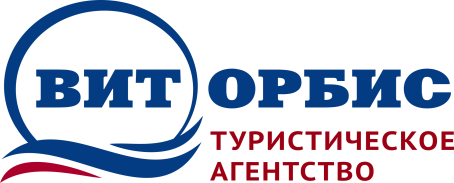                                                                         Республика Беларусь 210023                                                                        г. Витебск, пр-т Фрунзе, 38                                                                              Тел./факс: +375 (212) 520-222; тел. 530-222                                                                        Тел./факс: +375 (212) 520-222; тел. 530-222                                                                        МТС: +375 (29) 5-110-100  Vel: +375 (29) 3-110-100                                                                        МТС: +375 (29) 5-110-100  Vel: +375 (29) 3-110-100                                                                                                Сертификат соответствия № BY/112 04.03.071 00570 от 10.02.2016                                                                                www.vitorbis.com     e-mail: vitorbis@mail.ru                                                                                                Сертификат соответствия № BY/112 04.03.071 00570 от 10.02.2016                                                                                www.vitorbis.com     e-mail: vitorbis@mail.ruГостиница «Черноморская»                                                                                                                                                                                                          Автобусный турАнапа – уникальный курорт, который природа одарила щедро: чистое море, десятки километров песчаных пляжей с дюнами, галечные пляжи в долинах кавказских предгорий, минеральные воды для питья и наружного применения, и ловые сульфидные и вулканические грязи, лечебные сорта столового винограда, превосходные виноградные вина. Гостиница «Черноморская»                                                                                                                                                                                                          Автобусный турАнапа – уникальный курорт, который природа одарила щедро: чистое море, десятки километров песчаных пляжей с дюнами, галечные пляжи в долинах кавказских предгорий, минеральные воды для питья и наружного применения, и ловые сульфидные и вулканические грязи, лечебные сорта столового винограда, превосходные виноградные вина. Гостиница «Черноморская»                                                                                                                                                                                                          Автобусный турАнапа – уникальный курорт, который природа одарила щедро: чистое море, десятки километров песчаных пляжей с дюнами, галечные пляжи в долинах кавказских предгорий, минеральные воды для питья и наружного применения, и ловые сульфидные и вулканические грязи, лечебные сорта столового винограда, превосходные виноградные вина. Гостиница «Черноморская»                                                                                                                                                                                                          Автобусный турАнапа – уникальный курорт, который природа одарила щедро: чистое море, десятки километров песчаных пляжей с дюнами, галечные пляжи в долинах кавказских предгорий, минеральные воды для питья и наружного применения, и ловые сульфидные и вулканические грязи, лечебные сорта столового винограда, превосходные виноградные вина. Гостиница «Черноморская»                                                                                                                                                                                                          Автобусный турАнапа – уникальный курорт, который природа одарила щедро: чистое море, десятки километров песчаных пляжей с дюнами, галечные пляжи в долинах кавказских предгорий, минеральные воды для питья и наружного применения, и ловые сульфидные и вулканические грязи, лечебные сорта столового винограда, превосходные виноградные вина. Гостиница «Черноморская»                                                                                                                                                                                                          Автобусный турАнапа – уникальный курорт, который природа одарила щедро: чистое море, десятки километров песчаных пляжей с дюнами, галечные пляжи в долинах кавказских предгорий, минеральные воды для питья и наружного применения, и ловые сульфидные и вулканические грязи, лечебные сорта столового винограда, превосходные виноградные вина. Гостиница «Черноморская»                                                                                                                                                                                                          Автобусный турАнапа – уникальный курорт, который природа одарила щедро: чистое море, десятки километров песчаных пляжей с дюнами, галечные пляжи в долинах кавказских предгорий, минеральные воды для питья и наружного применения, и ловые сульфидные и вулканические грязи, лечебные сорта столового винограда, превосходные виноградные вина. Программа тура:Программа тура:Программа тура:Программа тура:Программа тура:Программа тура:1 деньВыезд: Полоцк 00-10 (Дом быта) Витебск 01-00 магазин «Омега» (пр-т Строителей); Орша 2-00 остановка «Андреевщина» (ресторан «Радуга»); Могилев 3-00 кольцо мясокомбината. Гомель  5-30 остановка Баня. Транзит по территории РБ и РФ (ночной переезд).Выезд: Полоцк 00-10 (Дом быта) Витебск 01-00 магазин «Омега» (пр-т Строителей); Орша 2-00 остановка «Андреевщина» (ресторан «Радуга»); Могилев 3-00 кольцо мясокомбината. Гомель  5-30 остановка Баня. Транзит по территории РБ и РФ (ночной переезд).Выезд: Полоцк 00-10 (Дом быта) Витебск 01-00 магазин «Омега» (пр-т Строителей); Орша 2-00 остановка «Андреевщина» (ресторан «Радуга»); Могилев 3-00 кольцо мясокомбината. Гомель  5-30 остановка Баня. Транзит по территории РБ и РФ (ночной переезд).Выезд: Полоцк 00-10 (Дом быта) Витебск 01-00 магазин «Омега» (пр-т Строителей); Орша 2-00 остановка «Андреевщина» (ресторан «Радуга»); Могилев 3-00 кольцо мясокомбината. Гомель  5-30 остановка Баня. Транзит по территории РБ и РФ (ночной переезд).Выезд: Полоцк 00-10 (Дом быта) Витебск 01-00 магазин «Омега» (пр-т Строителей); Орша 2-00 остановка «Андреевщина» (ресторан «Радуга»); Могилев 3-00 кольцо мясокомбината. Гомель  5-30 остановка Баня. Транзит по территории РБ и РФ (ночной переезд).2 деньПрибытие на курорт. Размещение в номерах .Прибытие на курорт. Размещение в номерах .Прибытие на курорт. Размещение в номерах .Прибытие на курорт. Размещение в номерах .Прибытие на курорт. Размещение в номерах .2-11 деньОтдых на море, посещение экскурсий (за дополнительную плату).Отдых на море, посещение экскурсий (за дополнительную плату).Отдых на море, посещение экскурсий (за дополнительную плату).Отдых на море, посещение экскурсий (за дополнительную плату).Отдых на море, посещение экскурсий (за дополнительную плату).12 деньОсвобождение номеров до 09.00.В день выселения предоставляется камера хранения. Время отправление с курорта 17:00(ночной переезд).Освобождение номеров до 09.00.В день выселения предоставляется камера хранения. Время отправление с курорта 17:00(ночной переезд).Освобождение номеров до 09.00.В день выселения предоставляется камера хранения. Время отправление с курорта 17:00(ночной переезд).Освобождение номеров до 09.00.В день выселения предоставляется камера хранения. Время отправление с курорта 17:00(ночной переезд).Освобождение номеров до 09.00.В день выселения предоставляется камера хранения. Время отправление с курорта 17:00(ночной переезд).13 деньПрибытие 24.00 (время ориентировочное).Прибытие 24.00 (время ориентировочное).Прибытие 24.00 (время ориентировочное).Прибытие 24.00 (время ориентировочное).Прибытие 24.00 (время ориентировочное).Гостинца «Черноморская»Гостинца «Черноморская»Гостинца «Черноморская»Гостинца «Черноморская»Гостинца «Черноморская»Гостинца «Черноморская»РасположениеГостиница расположена в центре города, всего в 400 метрах от санатория "Русь" и находится в живописном месте, в районе Малой бухты с великолепным галечным пляжем. Недалеко расположен парк с аттракционами и аквапарк.Гостиница расположена в центре города, всего в 400 метрах от санатория "Русь" и находится в живописном месте, в районе Малой бухты с великолепным галечным пляжем. Недалеко расположен парк с аттракционами и аквапарк.Гостиница расположена в центре города, всего в 400 метрах от санатория "Русь" и находится в живописном месте, в районе Малой бухты с великолепным галечным пляжем. Недалеко расположен парк с аттракционами и аквапарк.Гостиница расположена в центре города, всего в 400 метрах от санатория "Русь" и находится в живописном месте, в районе Малой бухты с великолепным галечным пляжем. Недалеко расположен парк с аттракционами и аквапарк.Гостиница расположена в центре города, всего в 400 метрах от санатория "Русь" и находится в живописном месте, в районе Малой бухты с великолепным галечным пляжем. Недалеко расположен парк с аттракционами и аквапарк.НомераБалкон, ванна, туалет, телевизор, холодильник, кондиционер, чайник, набор посуды.Балкон, ванна, туалет, телевизор, холодильник, кондиционер, чайник, набор посуды.Балкон, ванна, туалет, телевизор, холодильник, кондиционер, чайник, набор посуды.Балкон, ванна, туалет, телевизор, холодильник, кондиционер, чайник, набор посуды.Балкон, ванна, туалет, телевизор, холодильник, кондиционер, чайник, набор посуды.ВодаГорячая и холодная вода постоянно.Горячая и холодная вода постоянно.Горячая и холодная вода постоянно.Горячая и холодная вода постоянно.Горячая и холодная вода постоянно.ПитаниеНа первом этаже гостиницы располагается  столовая. Высококвалифицированные повара предложат отдыхающим питание: обед-290 руб,ужин-250 руб. Домашняя кухня и дружелюбный персонал создают атмосферу теплого семейного уюта.На первом этаже гостиницы располагается  столовая. Высококвалифицированные повара предложат отдыхающим питание: обед-290 руб,ужин-250 руб. Домашняя кухня и дружелюбный персонал создают атмосферу теплого семейного уюта.На первом этаже гостиницы располагается  столовая. Высококвалифицированные повара предложат отдыхающим питание: обед-290 руб,ужин-250 руб. Домашняя кухня и дружелюбный персонал создают атмосферу теплого семейного уюта.На первом этаже гостиницы располагается  столовая. Высококвалифицированные повара предложат отдыхающим питание: обед-290 руб,ужин-250 руб. Домашняя кухня и дружелюбный персонал создают атмосферу теплого семейного уюта.На первом этаже гостиницы располагается  столовая. Высококвалифицированные повара предложат отдыхающим питание: обед-290 руб,ужин-250 руб. Домашняя кухня и дружелюбный персонал создают атмосферу теплого семейного уюта.ПляжПользование собственным оборудованным пляжем санатория «Русь» 300 метров от гостиницы. Пляж песчаный, оборудован лежаками, навесами и раздевалками.Пользование собственным оборудованным пляжем санатория «Русь» 300 метров от гостиницы. Пляж песчаный, оборудован лежаками, навесами и раздевалками.Пользование собственным оборудованным пляжем санатория «Русь» 300 метров от гостиницы. Пляж песчаный, оборудован лежаками, навесами и раздевалками.Пользование собственным оборудованным пляжем санатория «Русь» 300 метров от гостиницы. Пляж песчаный, оборудован лежаками, навесами и раздевалками.Пользование собственным оборудованным пляжем санатория «Русь» 300 метров от гостиницы. Пляж песчаный, оборудован лежаками, навесами и раздевалками.ДетиДети принимаются с любого возрастаДети принимаются с любого возрастаДети принимаются с любого возрастаДети принимаются с любого возрастаДети принимаются с любого возрастаКурсовка на лечение- Лечение на базе ЗАО  санаторий "Русь" за дополнительную платуСтоимость лечения по общим заболеваниям - 700руб/1к.день;- Лечебный профиль для взрослых и детей - заболевания органов дыхания нетуберкулезного характера, хронические заболевания носоглотки, рецидивирующие и аллергические бронхиты в фазе ремиссии, повторные пневмонии, бронхиальная астма, астматический бронхит, заболевания эндокринной системы и обмена веществ, системы кровообращения, психические расстройства(неврозы), болезни нервной системы, костно-мышечной системы и соединительной ткани, гинекологические заболевания.Установленный срок курсовки составляет не менее 18 дней; по курсовкам сроком меньше чем на 14 дней лечение ограниченное. В случае аллергологических заболеваний, бронхиальной астмы- срок путевки должен быть не менее 18дней! При этом следует учитывать, что в воскресенье отдыхающие принимают климатолечение, минеральные воды, терренкур.Расчетный час в гостинице - 9.00 на следующий день после окончания срока заезда по путевке.- Лечение на базе ЗАО  санаторий "Русь" за дополнительную платуСтоимость лечения по общим заболеваниям - 700руб/1к.день;- Лечебный профиль для взрослых и детей - заболевания органов дыхания нетуберкулезного характера, хронические заболевания носоглотки, рецидивирующие и аллергические бронхиты в фазе ремиссии, повторные пневмонии, бронхиальная астма, астматический бронхит, заболевания эндокринной системы и обмена веществ, системы кровообращения, психические расстройства(неврозы), болезни нервной системы, костно-мышечной системы и соединительной ткани, гинекологические заболевания.Установленный срок курсовки составляет не менее 18 дней; по курсовкам сроком меньше чем на 14 дней лечение ограниченное. В случае аллергологических заболеваний, бронхиальной астмы- срок путевки должен быть не менее 18дней! При этом следует учитывать, что в воскресенье отдыхающие принимают климатолечение, минеральные воды, терренкур.Расчетный час в гостинице - 9.00 на следующий день после окончания срока заезда по путевке.- Лечение на базе ЗАО  санаторий "Русь" за дополнительную платуСтоимость лечения по общим заболеваниям - 700руб/1к.день;- Лечебный профиль для взрослых и детей - заболевания органов дыхания нетуберкулезного характера, хронические заболевания носоглотки, рецидивирующие и аллергические бронхиты в фазе ремиссии, повторные пневмонии, бронхиальная астма, астматический бронхит, заболевания эндокринной системы и обмена веществ, системы кровообращения, психические расстройства(неврозы), болезни нервной системы, костно-мышечной системы и соединительной ткани, гинекологические заболевания.Установленный срок курсовки составляет не менее 18 дней; по курсовкам сроком меньше чем на 14 дней лечение ограниченное. В случае аллергологических заболеваний, бронхиальной астмы- срок путевки должен быть не менее 18дней! При этом следует учитывать, что в воскресенье отдыхающие принимают климатолечение, минеральные воды, терренкур.Расчетный час в гостинице - 9.00 на следующий день после окончания срока заезда по путевке.- Лечение на базе ЗАО  санаторий "Русь" за дополнительную платуСтоимость лечения по общим заболеваниям - 700руб/1к.день;- Лечебный профиль для взрослых и детей - заболевания органов дыхания нетуберкулезного характера, хронические заболевания носоглотки, рецидивирующие и аллергические бронхиты в фазе ремиссии, повторные пневмонии, бронхиальная астма, астматический бронхит, заболевания эндокринной системы и обмена веществ, системы кровообращения, психические расстройства(неврозы), болезни нервной системы, костно-мышечной системы и соединительной ткани, гинекологические заболевания.Установленный срок курсовки составляет не менее 18 дней; по курсовкам сроком меньше чем на 14 дней лечение ограниченное. В случае аллергологических заболеваний, бронхиальной астмы- срок путевки должен быть не менее 18дней! При этом следует учитывать, что в воскресенье отдыхающие принимают климатолечение, минеральные воды, терренкур.Расчетный час в гостинице - 9.00 на следующий день после окончания срока заезда по путевке.- Лечение на базе ЗАО  санаторий "Русь" за дополнительную платуСтоимость лечения по общим заболеваниям - 700руб/1к.день;- Лечебный профиль для взрослых и детей - заболевания органов дыхания нетуберкулезного характера, хронические заболевания носоглотки, рецидивирующие и аллергические бронхиты в фазе ремиссии, повторные пневмонии, бронхиальная астма, астматический бронхит, заболевания эндокринной системы и обмена веществ, системы кровообращения, психические расстройства(неврозы), болезни нервной системы, костно-мышечной системы и соединительной ткани, гинекологические заболевания.Установленный срок курсовки составляет не менее 18 дней; по курсовкам сроком меньше чем на 14 дней лечение ограниченное. В случае аллергологических заболеваний, бронхиальной астмы- срок путевки должен быть не менее 18дней! При этом следует учитывать, что в воскресенье отдыхающие принимают климатолечение, минеральные воды, терренкур.Расчетный час в гостинице - 9.00 на следующий день после окончания срока заезда по путевке.В стоимость входитВ стоимость входитПроезд комфортабельным автобусом, проживание в гостинице «Черноморская» 10 дней/10 ночей, Завтраки пользование  собственным оборудованным пляжем.Проезд комфортабельным автобусом, проживание в гостинице «Черноморская» 10 дней/10 ночей, Завтраки пользование  собственным оборудованным пляжем.Проезд комфортабельным автобусом, проживание в гостинице «Черноморская» 10 дней/10 ночей, Завтраки пользование  собственным оборудованным пляжем.Проезд комфортабельным автобусом, проживание в гостинице «Черноморская» 10 дней/10 ночей, Завтраки пользование  собственным оборудованным пляжем.Дополнительно оплачиваетсяДополнительно оплачиваетсяТуристическая услуга    50    бел .рублей  Мед. страховка (по желанию)Туристическая услуга    50    бел .рублей  Мед. страховка (по желанию)Туристическая услуга    50    бел .рублей  Мед. страховка (по желанию)Туристическая услуга    50    бел .рублей  Мед. страховка (по желанию)Правила поселения отдыхающихПравила поселения отдыхающихПаспорт, свидетельство о рождении ребенка, лист бронированияПаспорт, свидетельство о рождении ребенка, лист бронированияПаспорт, свидетельство о рождении ребенка, лист бронированияПаспорт, свидетельство о рождении ребенка, лист бронирования